Présentation de la cellule régionale d’hémovigilance et sécurité transfusionnelle (CRHST)	21- Traçabilité des PSL	32- La sécurité des patients	33- Déclaration des incidents transfusionnels :	34- Enquête annuelle de l’ANSM	45- SCSTH : (sous)-comité de sécurité transfusionnelle et hémovigilance	45- Elaboration de procédures ou protocoles de sécurité transfusionnelle et hémovigilance	45- Actions de formation	46- Surveillance des dépôts	57- Abréviations	5Présentation de la cellule régionale d’hémovigilance et sécurité transfusionnelle (CRHST)La CRHST : est une mission transversale  qui travaille avec différents interlocuteurs : l’ANSM, l’EFS, ainsi que tout le réseau régional des établissements transfuseurs.https://www.paca.ars.sante.fr/hemovigilance-et-securite-transfusionnelle-2Est rattachée, au sein de l’ARS,  au réseau régional de vigilance et d’appui (RREVA)https://www.paca.ars.sante.fr/reseau-regional-de-vigilance-et-dappuihttps://www.legifrance.gouv.fr/eli/decret/2016/12/1/AFSP1618497D/jo/texte
En PACA, la Cellule Régionale d'Hémovigilance dispose de deux médecins CRH, et de deux assistants. Ils sont répartis sur deux sites : Marseille et Nice.Le site de Marseille couvre les Établissements de Santé (ES) transfuseurs des départements des Bouches-du-Rhône et du Vaucluse (= PACA Ouest), soit : - 64 ES transfuseurs - 21 dépôts de sang - 5 sites EFS - avec une population estimée à 2 560 443 habitants (source : INSEE 2014). Le site de Nice couvre les Établissements de Santé des Hautes-Alpes, Alpes de Haute-Provence, Alpes-Maritimes et Var (= PACA Est), soit : - 62 ES transfuseurs, - 27 dépôts de sang, - 6 sites EFS - avec une population estimée à 2 422 995 habitants (source : INSEE 2014). Le schéma d’organisation de la transfusion sanguine (SOTS) d’Alpes-Méditerranée a été défini dans l'Arrêté du 7 septembre 2012 et modifié par l’Arrêté du 23 février 2015.Les autorisations et les renouvellements d’autorisation des dépôts de sang reposent sur les décisions du Directeur Général de l'ARS PACA, lequel se prononce après avis des coordonnateurs Régionaux d'Hémovigilance et du directeur de l'EFS AM.L’article D1221-20-6 du CSP, modifié par décret n°2010-344 du 31 mars 2010, article 10, précise que les dépôts de sang font l’objet d’au moins une inspection par l’ARS pendant la durée de validité de l’autorisation de fonctionnement de 5 ans. Voici un aperçu de quelques thématiques engageant la fonction du CHVNB : Dès l’instant où l’ES transfuse plus de 1000 poches par an, il est souhaitable que le correspondant ait du temps dédié 0.1 ETP ou bien qu’il soit assisté par une IDE ou secrétaire ayant du temps dédié.1- Traçabilité des PSL 
L’organisation de la traçabilité suppose la connaissance pour chaque PSL  distribué des éléments suivants :Numéro de l’unitéCode produitBordereau de transport et de délivranceConditions de conservation de l’unitéIdentifications du prescripteur et de l’administrateur du PSLIdentification du patient transfuséDevenir du PSL si non transfuséTous les éléments en cas de délivrance à un patient dans un autre ESTransmission des données à l’EFS selon une périodicité définie, en l’absence de connexion informatique avec l’EFSDécision du 6 novembre 2006 définissant les principes de bonnes pratiques prévus à l'article L. 1223-3 du code de la santé publique2- La sécurité des patients Le correspondant d’hémovigilance doit s’assurer que les médecins prescripteurs remettent à la sortie du patient :une lettre les informant qu’ils ont été transfusésune lettre informant le médecin traitant que son patient a été transfuséune ordonnance pour faire réaliser une RAI un mois après transfusion, avec mention: prière d’envoyer une copie des résultats au correspondant d’HémovigilanceDe cette façon le correspondant va pouvoir répertorier les éventuelles RAI positives et  les signaler à l’EFS et sur eFIT. Cette notion sera utile en cas de transfusion ultérieure.Les deux premiers points seront facilement réalisés si l’ES est doté d’un logiciel métier Hémovigilance.3- Déclaration des incidents transfusionnels :En cas d’incident transfusionnel (EIR, IG), le correspondant doit s’assurer qu’il existe des protocoles et procédures de prise en charge et de signalement, il doit :procéder aux investigations et examens appropriés dans l’faire une déclaration soit sur papier fiche spécifique, soit directement sur eFIT, qui sera transmise au CRH, à l’ANSM, et à l’ETSadjoindre dans le dossier médical du patient la FEIR
La connexion sur eFIT se grâce à une carte CPS (à commander à l’ASIP Santé) et lecteur de carte CPS.
(https://e-fit.ansm.sante.fr)4- Enquête annuelle de l’ANSM Chaque année l’ANSM lance une enquête nationale, qui décrit l’activité transfusionnelle des établissements. Le CHV peut être assisté dans cette tâche par  à une infirmière, cadre de santé qui serait affecté à la cellule d’hémovigilance de l’ES, voire la cellule qualité.Cette enquête est réalisée soit sur formulaire papier pré-imprimée soit saisie directement sur eFIT, qui est doté d’un module dédié à cette fonctionnalité.Si le déclarant n’est pas médecin, il peut tout de même être enregistré dans eFIT afin d’avoir des droits à la saisie de données mais il faut qu’il soit détenteur d’une carte CPA(Autorisé) ou CPE (Etablissement) délivrée par l’ASIP.5- SCSTH : (sous)-comité de sécurité transfusionnelle et hémovigilanceLe CHV constitue, réunit et anime le CSTH. Bien que ce comité ait disparu pour être une sous-commission de la CME, il est souhaitable de le réunir une fois par an au minimum. Au cours de ce comité le correspondant pourra évaluer  s’il y a des destructions de PSL par mauvaises pratiques et proposer des pistes d’amélioration en partenariat avec la cellule qualité. Au cours de ce  comité le correspondant rencontre les correspondants EFS et le Coordonnateur Régional d’Hémovigilance (CRH) auquel il peut soumettre des problématiques et demander une aide à leurs résolutions (parfois sous forme d’audit, d’instruction, ou d’inspection).Des bilans d’activités sont présentés à l’occasion des SCSTH, un rapport annuel d’activité doit être transmis au président de la CME, au directeur d’ES, et à l’ARS (CRH PACA).5- Elaboration de procédures ou protocoles de sécurité transfusionnelle et hémovigilanceEn collaboration avec les professionnels de santé de l’ES, EFS, ARSDiffusion et accessibilité auprès des professionnelsMises à jour régulièresEvaluations de la connaissance et de l’application des procédures et protocoles5- Actions de formation Le correspondant réalise des :Audits de bonnes pratiquesFormations ciblées : suite à non-conformités, dysfonctionnement, incident transfusionnel Formations générales aux IDE selon un plan annuel6- Surveillance des dépôtsIl y a 3 catégories de dépôts : urgence vitale UV, relais R, mixte UV+R, délivrance).
Si l’établissement est doté d’un dépôt UV, le correspondant vérifie l’absence d’utilisation abusive du dépôt.
Si l’établissement est doté d’un dépôt relai ou de délivrance, celui-ci est tenu par un biologiste, dans ce cas le correspondant s’enquiert des difficultés éventuelles de fonctionnement du dépôt.7- AbréviationsANSMAgence nationale de sécurité du médicament et des produits de santé    ARS Agence régionale de santéCHVCorrespondant d’hémovigilanceCMECommission médicale d’établissementCRHSTCoordonnateur régional d’hémovigilance et sécurité transfusionnelleCSTHComitéEFSEtablissement français du sangEIREvènement indésirable receveurESEtablissement de santéETSEtablissement de transfusion sanguineFEIRFiche d’évènement indésirable receveurIGIncident grave de la chaine transfusionnellePSL Produit sanguin labileDépartement veille sécurité sanitaire et situations sanitaires exceptionnellesMission coordination et  animation du réseau régional des structures de vigilances et d’appuiResponsable : Dr Christine d’ArnouxCoordination régionale d’hémovigilanceDr Jean GINOT 
| Coordonnateur régional de l’hémovigilance et de la sécurité transfusionnelle PACA OUEST
Tel. direct : 04.13.55.80.59
Jean-Michel Busseron 
| Assistant
Tel. direct : 04.13.55.80.58
Fax : 04.13.55.87.82
Site internet des coordonnateurs régionaux d’hémovigilance : 
http://hemovigilance-cncrh.fr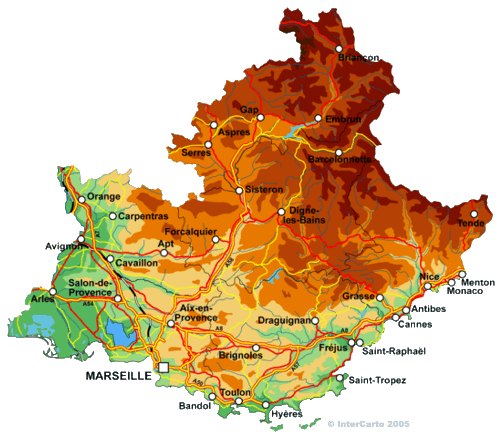 